Release of Unofficial Transcript or Course Schedule FormDue to the coronavirus outbreak and the need for social distancing, mail will only be retrieved and processed once a week. Responses will be delayed by a minimum of two weeks. Instructions: Current students who require an unofficial transcript or their class schedule can print a copy from their self-service portal. Former students who are requesting a copy of their unofficial transcript must complete this form. Their signature is required.  They have the option of having their transcript mailed.If a student has contacted an area other than Student Services or the Records office for an unofficial transcript, please either give or email him/her the unofficial transcript request form. Note: Only the Records office will mail the unofficial transcript to the student.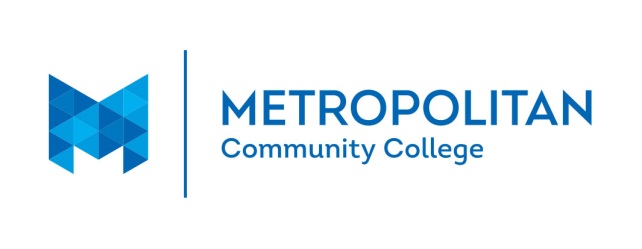 Release of Unofficial Transcript or Course ScheduleI am requesting that a copy of my unofficial transcript be released to me:Mailed to me (Current students: Must access unofficial transcripts & schedule through student self-service portal.)Name (Printed): _______________________________________________________________ MCC Student ID #______________________________________________________________ Mailing address: _______________________________________________________________Address: _____________________________________________________________________City, State, Zip: ________________________________________________________________Signature (required): _____________________________________ Date__________________ Students may email this form to transcripts@mccneb.edu, or mail it to: Metropolitan Community College, Records Office, P.O. Box 3777, Omaha NE 68103. The Records office will mail the unofficial transcript.